Статья на сайт ДОУ для родителей           Лексическая тема «Детский сад»Уважаемые родители! Чтобы Ваш ребенок правильно развивался, мог общаться со сверстниками, успешно учиться в школе, следует позаботиться о своевременном и правильном развитии его речи. Необходимо помнить, что хорошо развитая речь – это не только правильное звукопроизношение, но и богатый словарный запас, умение строить фразы различной сложности с соблюдением грамматических норм, владение связной речью.Данная статья поможет сформировать, обогатить и систематизировать словарный запас по лексической теме «Детский сад»Побеседуйте с ребенком о профессиях людей, работающих в детском саду:Заведующий детским садом, воспитатель, логопед, медсестра, врач, повар, прачка, помощник воспитателя, музыкальный руководитель, физкультурный руководитель, дворник; чем занимается каждый из этих людей:Задайте вопросы и попросите ребенка ответить на них.- Кто руководит детским садом?- Кто учит и воспитывает детей?- Кто учит детей правильно и красиво говорить, исправляет звуки?- Кто следит за здоровьем детей, делает прививки?- Кто готовит для детей вкусную еду?- Кто следит за чистотой в группе?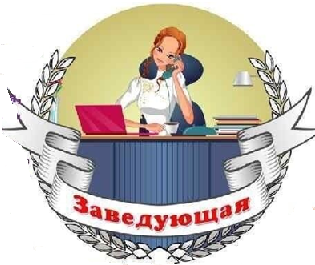 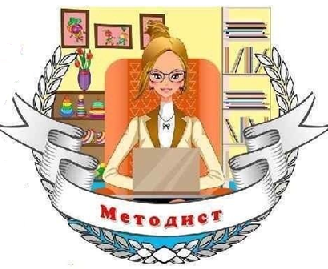 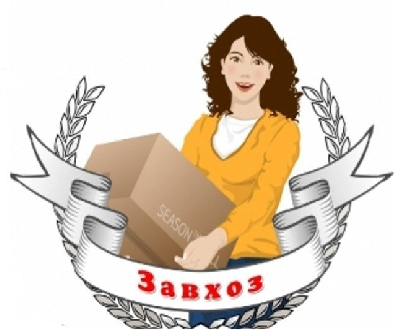 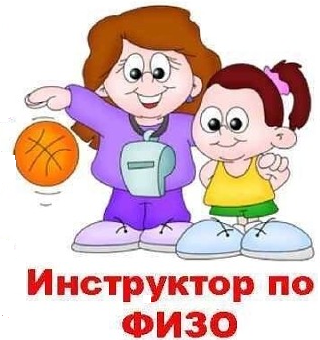 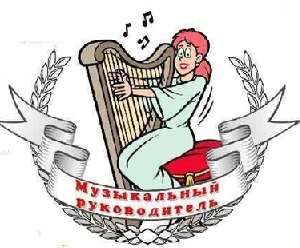 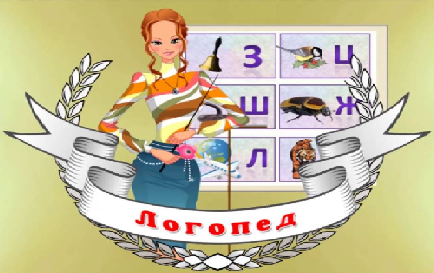 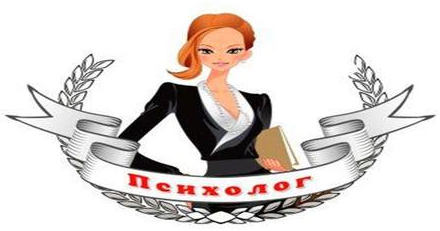 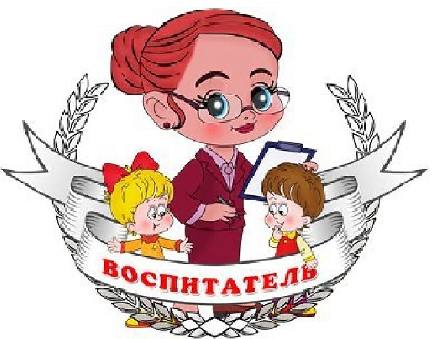 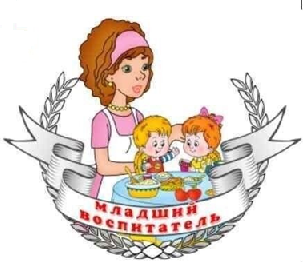 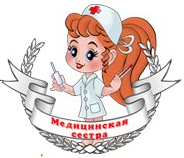 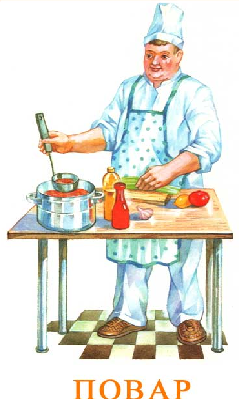 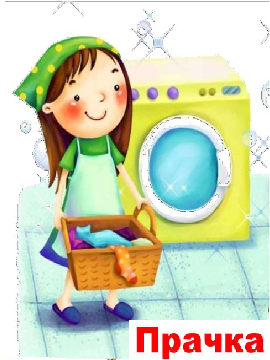 ̶  Поговорите с ребёнком о том, для чего он ходит в детский сад; расскажите о  правилах поведения в детском саду: (приходить в детский сад вовремя, аккуратно и чисто одетым, иметь при себе носовой платочек (для занятий с учителем-логопедом); ежедневно приносить индивидуальную тетрадь и хорошо выученным домашним заданием; необходимо вежливо общаться с детьми и взрослыми (разговаривать спокойным голосом, использовать в речи вежливые слова и т.д.);- выясните, знает ли он имена и отчества сотрудников детского сада (информация на стенде «Для родителей»). - учите ребенка вежливому обращению ко взрослым.«Кто что делает? Какие? Какая?»Младший воспитатель (что делает?) − моет, убирает, вытирает, застилает, одевает, помогает, накрывает, ...Воспитатели (какие?) – добрые, отзывчивые, внимательные, требовательные, доброжелательные, любимые, ...Группа (какая?) – большая, светлая, чистая, красивая, уютная, …Подумай и скажи, кому и для чего нужно?стиральная машина  ̶ … Стиральная машина нужна прачке, чтобы стирать бельеметла – … дворнику, чтобы убирает территориюшвабра – … помощнику воспитателя, чтобы мыть полы и следить за чистотойростомер – … медсестре, чтобы измерять рост и следить за здоровьем детейпианино – … музыкальному руководителю, чтобы учить детей петь и танцеватькастрюли – … повару, чтобы готовить для детей вкусную едукартинки – … логопеду, чтобы учит детей правильно и красиво говоритькраски – … воспитателю, чтобы учить и воспитывать детеймячи – … преподавателю по физкультуре, чтобы учит выполнять различные упражненияС уважением, учитель – логопед Никитина А.Ю.«Один – много»комната – комнаты – комнат                спальня – спальни – спаленкоридор – коридоры – коридоров           раздевалка – раздевалки – раздевалок кабинет – кабинеты – кабинетов          зал – залы – заловплощадка – площадки – площадок         веранда – веранды – верандигра – игры – игр                                     кухня – кухни – кухонь«Подбери нужное слово» Повар достал мясо … холодильника. Повар достал мясо ИЗ холодильника.Воспитатель убрал игрушки … полки. СЛогопед положил указку … стол. НАПомощник воспитателя вымыл пол … спальне. ВПсихолог занимается с детьми … столом. ЗАМузыкальный руководитель исполнял песню … музыку. ПОД«Повтори за мной» (Распространение предложения)Повар варит. Повар варит суп. Повар варит овощной суп.Повар варит вкусный овощной суп. Умелый повар варит вкусный овощной суп.Умелый повар варит вкусный овощной суп для детей.